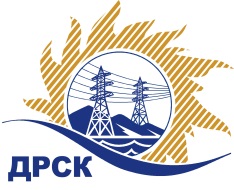 Акционерное Общество«Дальневосточная распределительная сетевая  компания»ПРОТОКОЛ № 144/УР-РЗакупочной комиссии по рассмотрению заявок открытого электронного запроса предложений на право заключения договора на выполнение работ «Капитальный ремонт ВЛ 110 кВ: Лиан - Азимут, Старт - Азимут с отпайкой на ПС Лиан, Северная-Лиан, Старт-ТЭЦ-3 с отпайкой на БАМ ПТФ» для нужд филиала «ХЭС» (закупка № 75 раздел 1.1. ГКПЗ 2017)ПРИСУТСТВОВАЛИ: члены постоянно действующей Закупочной комиссии АО «ДРСК»  2-го уровня.ВОПРОСЫ, ВЫНОСИМЫЕ НА РАССМОТРЕНИЕ ЗАКУПОЧНОЙ КОМИССИИ: О  рассмотрении результатов оценки заявок Участников.Об отклонении заявки Участника ООО "КЭСМ".О признании заявок соответствующими условиям запроса предложений.О предварительной ранжировке заявок.О проведении переторжки.РЕШИЛИ:По вопросу № 1Признать объем полученной информации достаточным для принятия решения.Утвердить цены, полученные на процедуре вскрытия конвертов с предложениями участников открытого запроса предложений.По вопросу № 2Отклонить заявку Участника ООО "КЭСМ" (Хабаровский край, Хабаровский р-н, село Мичуринское, ул Набережная, д 13 кв.1) от дальнейшего рассмотрения на основании подпункта в) пункта 2.8.2.5 Документации о закупке, как не содержащую документов, требуемых в соответствии с условиями Документации о закупке, а также на основании подпункта б) пункта 2.8.2.5 Документации о закупке, как содержащую предложения, не соответствующие установленным условиям Документации о закупке. По вопросу № 3Признать заявки ООО "Брат" (682738, Россия, Хабаровский край, Солнечный р-н, с. Тавлинка, пер. Веселый, д. 3), АО «ВСЭСС» (Россия, г. Хабаровск, ул. Тихоокеанская, 165, 680042), ООО "ТЕХНОДИЗАЙН СЕРВИС" (680013, Россия, Хабаровский край, г. Хабаровск, ул. Ленинградская, д. 37, оф. 6), ООО "ГОРТРАНС" (680014, Россия, г. Хабаровск, квартал ДОС, д. 4/16) соответствующими условиям закупки.По вопросу № 4Утвердить предварительную ранжировку предложений Участников:По вопросу № 5Провести переторжку. Допустить к участию в переторжке предложения следующих участников: ООО "Брат" (682738, Россия, Хабаровский край, Солнечный р-н, с. Тавлинка, пер. Веселый, д. 3), АО «ВСЭСС» (Россия, г. Хабаровск, ул. Тихоокеанская, 165, 680042), ООО "ТЕХНОДИЗАЙН СЕРВИС" (680013, Россия, Хабаровский край, г. Хабаровск, ул. Ленинградская, д. 37, оф. 6), ООО "ГОРТРАНС" (680014, Россия, г. Хабаровск, квартал ДОС, д. 4/16).  Определить форму переторжки: заочная.Назначить переторжку на 15.02.2017 в 10:00 час. (благовещенского времени).Место проведения переторжки: электронная торговая площадка www.b2b-energo.ru  Ответственному секретарю Закупочной комиссии уведомить участников, приглашенных к участию в переторжке, о принятом комиссией решенииОтветственный секретарь Закупочной комиссии  2 уровня АО «ДРСК»                                                  ____________________       М.Г.ЕлисееваЧувашова О.В.(416-2) 397-242г. Благовещенск«13» февраля 2017№Наименование участника и его адресПредмет заявки на участие в запросе предложений1ООО "Брат" (682738, Россия, Хабаровский край, Солнечный р-н, с. Тавлинка, пер. Веселый, д. 3)Заявка, подана 26.12.2016 в 07:19
Цена: 5 028 000,00 руб. (НДС не облагается)2АО «ВСЭСС» (Россия, г. Хабаровск, ул. Тихоокеанская, 165, 680042)Заявка, подана 26.12.2016 в 07:13
Цена: 6 018 000,00 руб. (цена без НДС: 5 100 000,00 руб.)3ООО "КЭСМ" (Хабаровский край, Хабаровский р-н, село Мичуринское, ул Набережная, д 13 кв.1)Заявка: подана 25.12.2016 в 19:53
Цена: 6 330 604,55 руб. (цена без НДС: 5 364 919,11 руб.)4ООО "ТЕХНОДИЗАЙН СЕРВИС" (680013, Россия, Хабаровский край, г. Хабаровск, ул. Ленинградская, д. 37, оф. 6)Заявка: подана 25.12.2016 в 06:09
Цена: 5 723 260,00 руб. (НДС не облагается)5ООО "ГОРТРАНС" (680014, Россия, г. Хабаровск, квартал ДОС, д. 4/16)Заявка: подана 26.12.2016 в 04:09
Цена: 7 113 036,46 руб. (цена без НДС: 6 027 997,00 руб.)Основания для отклоненияВ заявке участка отсутствуют Локальные сметные расчеты, что не соответствует пункту 5.5.1  Документации о закупке и п. 4 Технического задания, в которых приведен список требуемых документов.Срок выполнения работ указанный Участником в Оферте и Графике выполнения работ превышает срок выполнения работ, указанный в п. 5 Технического заданияМесто в предварительной ранжировкеНаименование участника и его адресЦена заявки  на участие в закупке, руб.Балл по неценовой предпочтительности1 местоООО "Брат" (682738, Россия, Хабаровский край, Солнечный р-н, с. Тавлинка, пер. Веселый, д. 3)5 028 000,00 руб. (НДС не облагается)3,202 местоАО «ВСЭСС» (Россия, г. Хабаровск, ул. Тихоокеанская, 165, 680042)6 018 000,00 руб. (цена без НДС: 5 100 000,00 руб.)3,203 местоООО "ГОРТРАНС" (680014, Россия, г. Хабаровск, квартал ДОС, д. 4/16)7 113 036,46 руб. (цена без НДС: 6 027 997,00 руб.)3,204 местоООО "ТЕХНОДИЗАЙН СЕРВИС" (680013, Россия, Хабаровский край, г. Хабаровск, ул. Ленинградская, д. 37, оф. 6)5 723 260,00 руб. (НДС не облагается)3,00